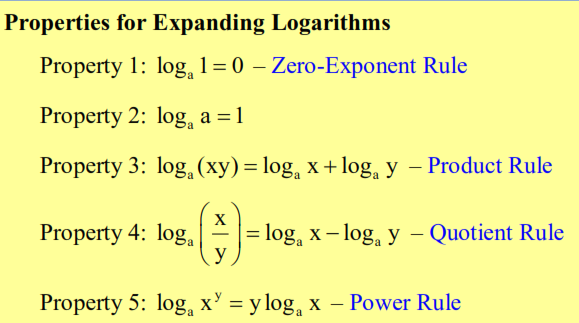 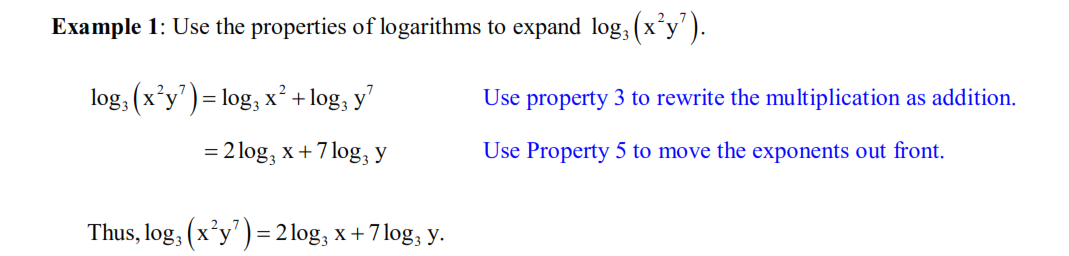 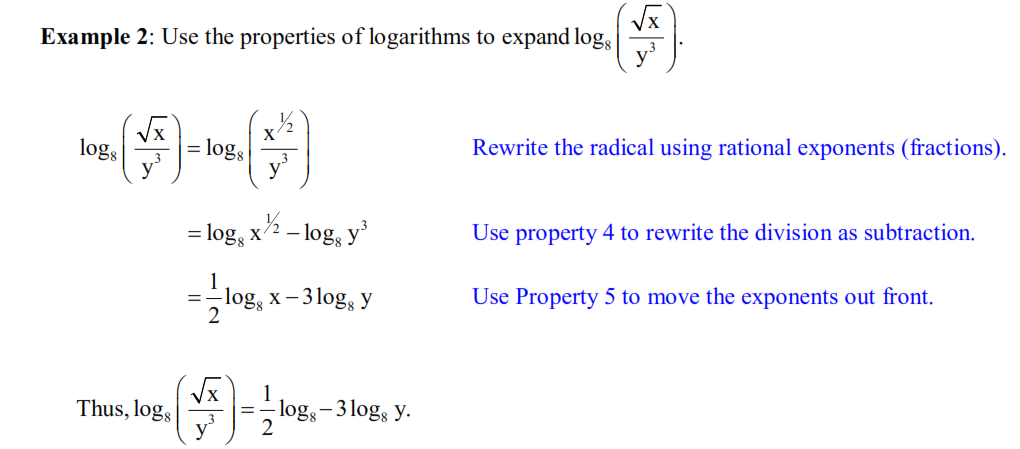 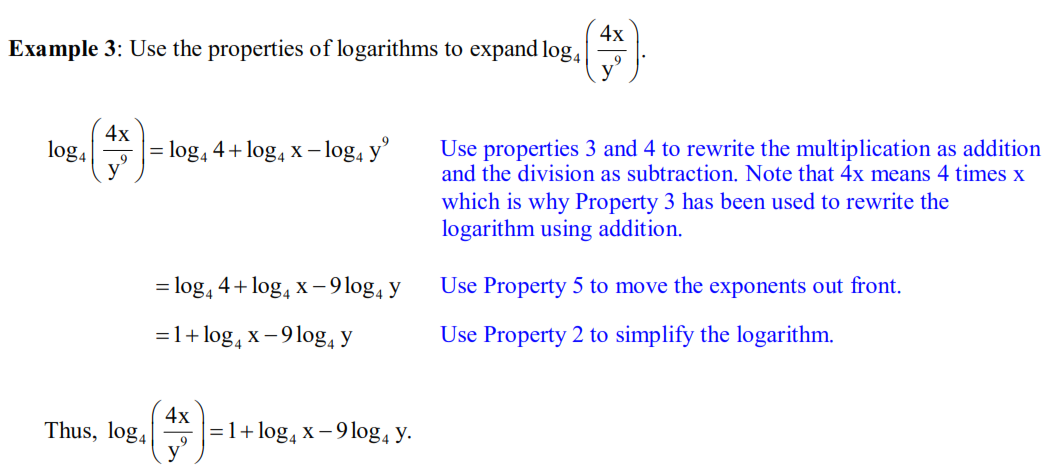 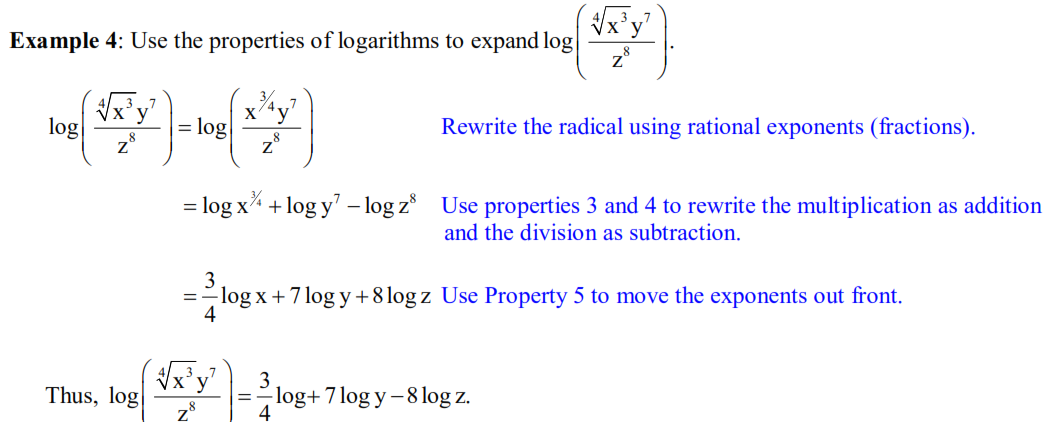 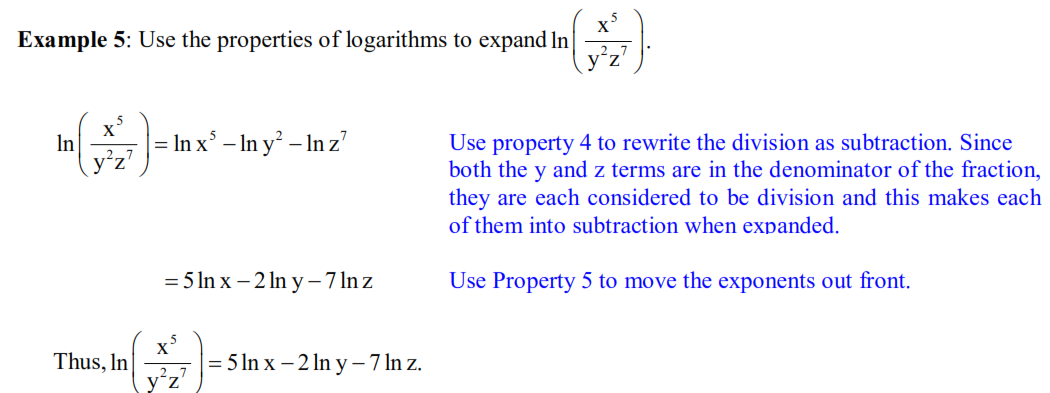 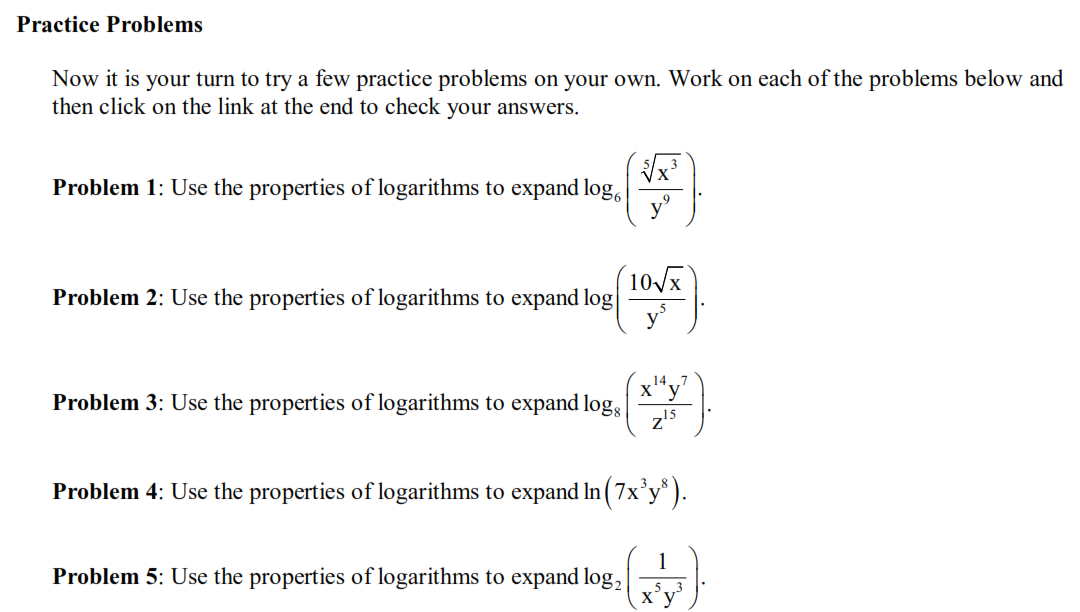 Neutral logarithm 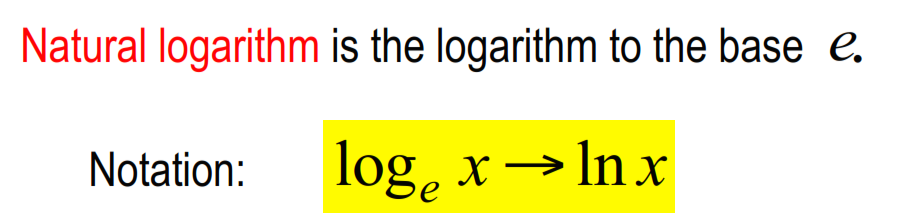 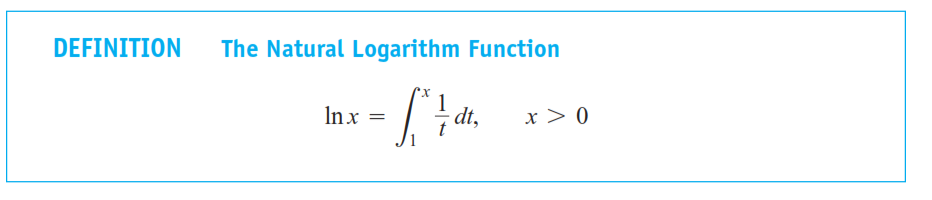 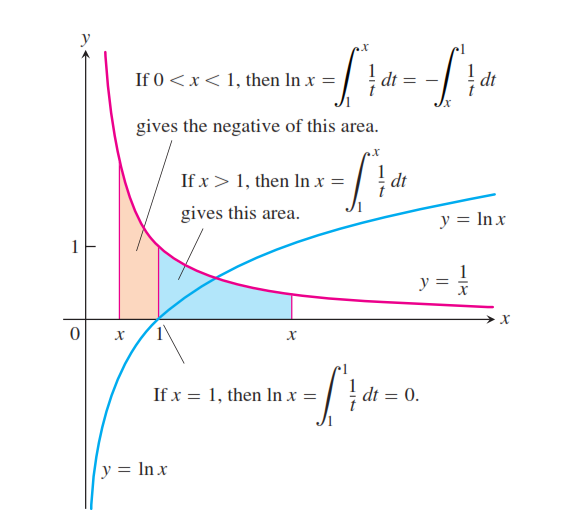 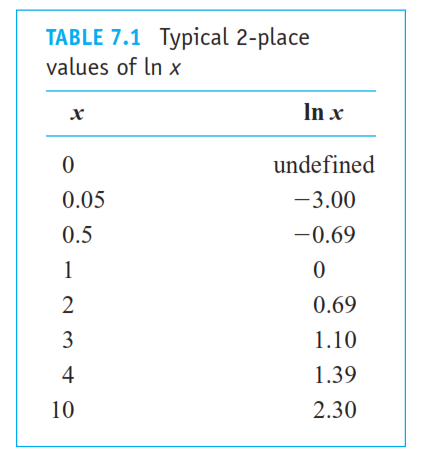 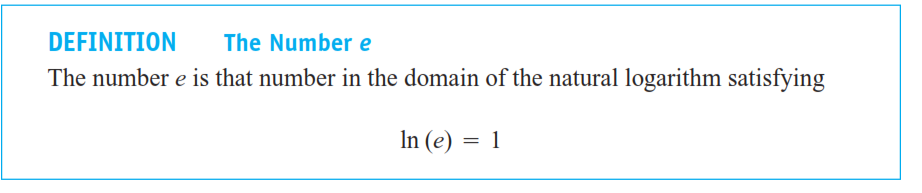 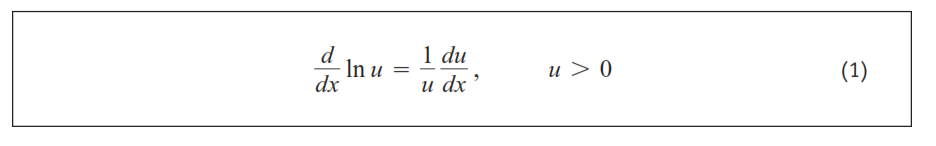 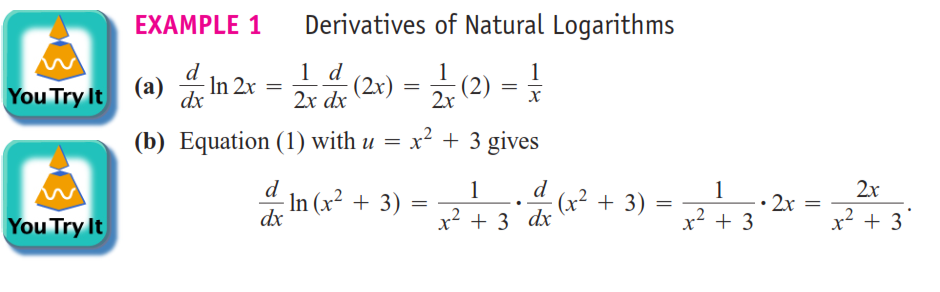 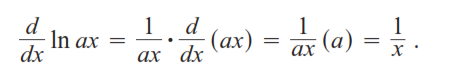 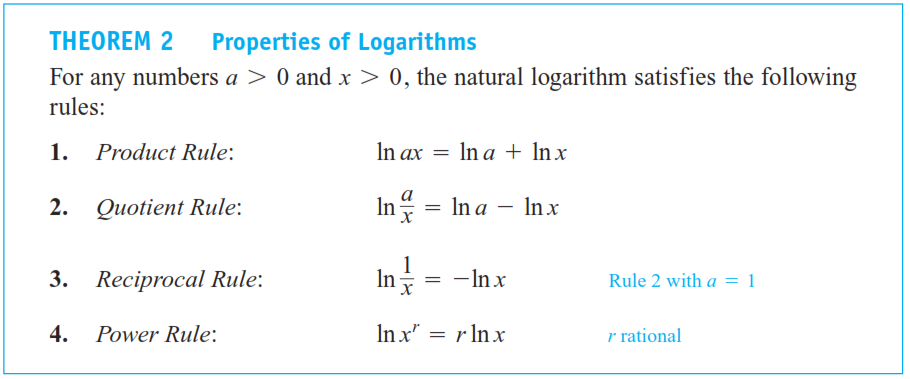 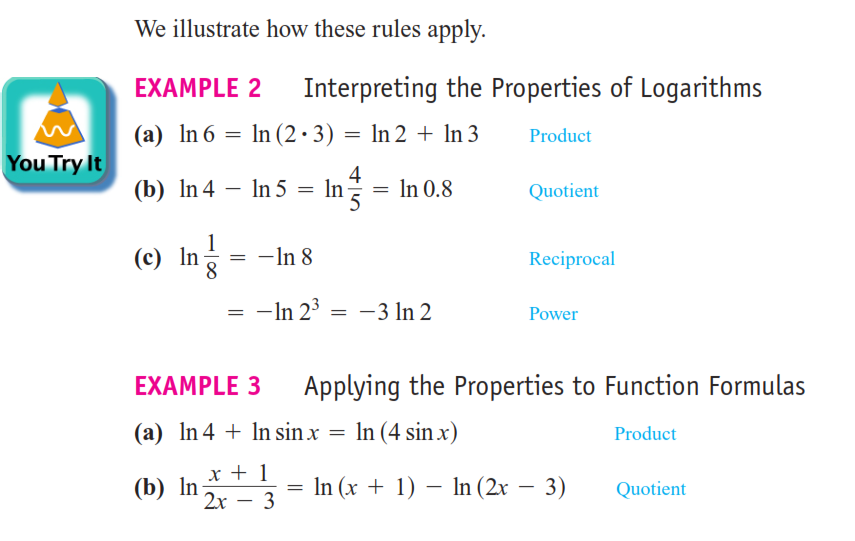 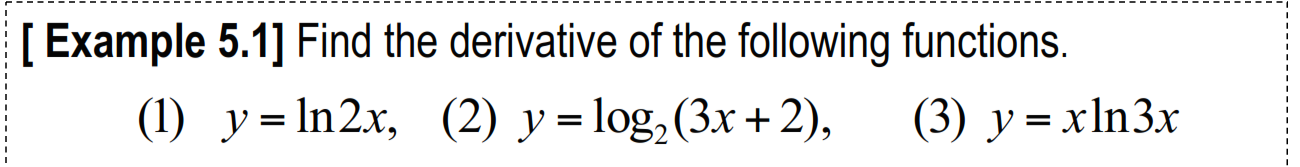 1-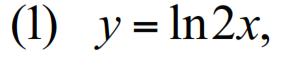 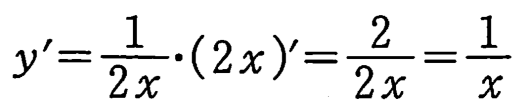 2-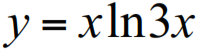 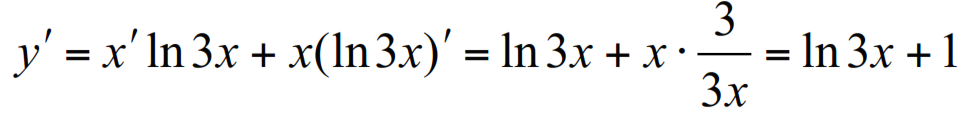 Find the derivive of the following functions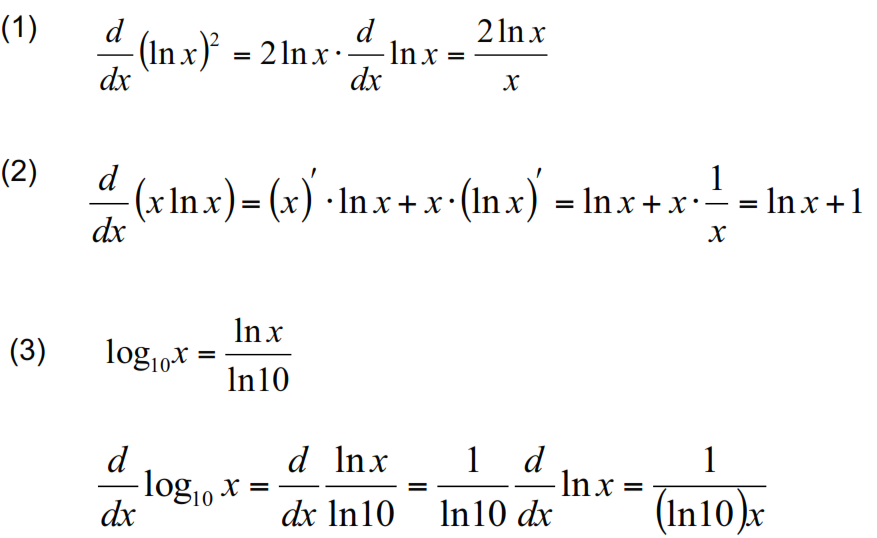 